洲际酒店集团洲际酒店集团InterContinental Hotels Group PLC (IHG)是一个全球化的酒店集团，在全球100多个国家和地区经营和特许经营着超过4,400家酒店，超过660,000间客房。“洲际”旗下的酒店品牌有洲际酒店及度假村（InterContinental Hotels & Resorts），假日酒店及假日度假酒店（Holiday Inn），皇冠假日酒店（Crowne Plaza Hotels），智选假日酒店（Holiday Inn Express），英迪格酒店(Indigo) 。洲际集团成立于1777年，是全球最大及网络分布最广的专业酒店管理集团，拥有洲际、皇冠假日、假日酒店等多个国际知名酒店品牌和超过60年国际酒店管理经验。同时洲际酒店集团也是世界上客房拥有量最大（高达650,000间）、跨国经营范围最广，分布将近100个国家，并且在中国接管酒店最多的超级酒店集团。包括中国大陆25个省、区、市。2018年12月，世界品牌实验室发布《2018世界品牌500强》榜单，洲际酒店排名第456。 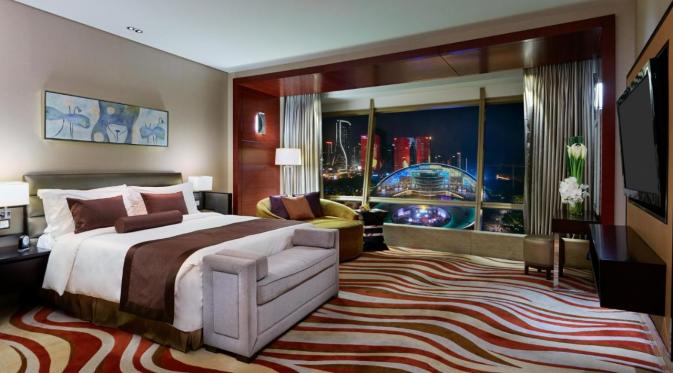 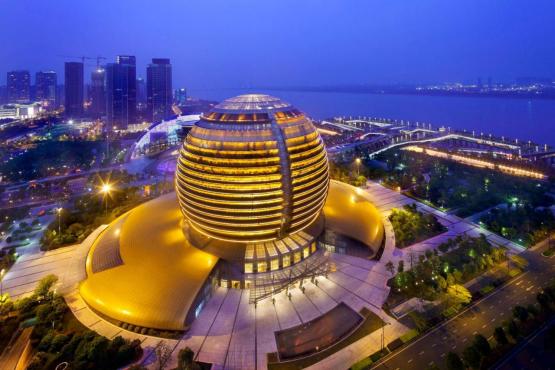 杭州国际会议中心有限公司洲际酒店万豪国际集团万豪国际集团是世界上著名的酒店管理公司和入选财富全球500强名录的企业，拥有遍布全球 130个国家和地区的超过6,500 家酒店和30个品牌，年营业额近200亿美元，多次被世界著名商界杂志和媒体评为首选的酒店业内最杰出的公司。万豪国际集团的总部位于美国马里兰州贝塞斯达，由 J.威拉德和爱丽丝·马里奥特于 1927 年创立，在家族式管理的一路引领下，创始人所坚持的原则深植于企业文化之中，清晰引领着前进方向。万豪国际集团于1997年进入中国酒店业市场，并于此后快速发展。万豪国际集团旗下的丽思卡尔顿酒店、JW万豪酒店、万豪酒店、万丽酒店、万怡酒店、万豪行政公寓等共6个酒店品牌在中国经营的酒店达73家。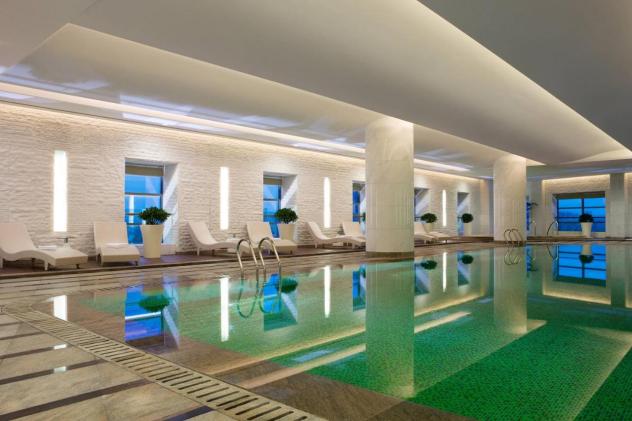 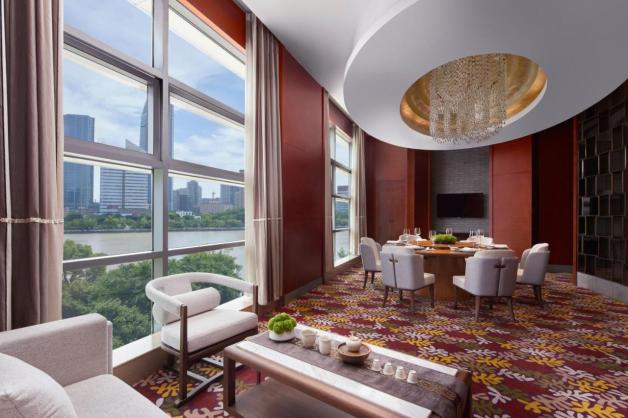 宁波万豪酒店华住集团华住集团（NASDAQ: HTHT；HK:01179），世界知名的酒店集团，创立于2005年。 截至2023年3月31日，华住在18个国家经营8,592家酒店，拥有820,099间在营客房，创造14万+职业发展机会。华住集团旗下经营31个酒店及公寓品牌，覆盖从豪华到经济型市场。在国内运营的品牌包括禧玥、花间堂、美仑国际、桔子水晶、漫心、美仑、美居、CitiGO欢阁、全季、桔子、汉庭、星程、宜必思、海友、你好、城家公寓、瑞贝庭公寓酒店，另有合作品牌诺富特、美爵和馨乐庭公寓酒店等。 华住已经成为全球发展最快的酒店集团之一。2010年，华住在美国纳斯达克成功上市；2020年9月，华住在香港联交所主板实现二次上市。根据美国《HOTELS》杂志公布的“2021全球酒店集团225强”（HOTELS 225）的最新排名，华住集团蝉联第七位，旗下汉庭品牌连续五年荣登BrandZ最具价值中国品牌100强。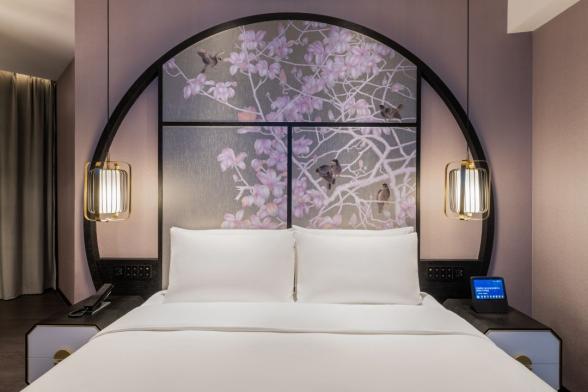 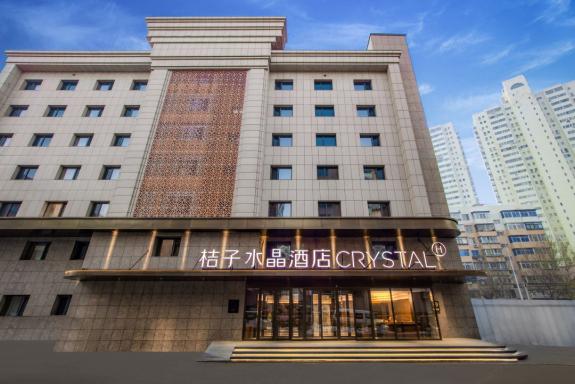 沈阳桔子水晶酒店香格里拉酒店集团香格里拉集团总部位于香港特别行政区。我们已从单一酒店业务发展为涵盖优质地产和投资物业、健康与生活设施的全球性多元化综合业务。如今，集团拥有、运营和管理着100余家酒店，我们旗下拥有多个知名品牌，经营范围主要涵盖酒店及度假酒店、商用及住宅物业、餐饮和娱乐体验，其中包括“香格里拉”、“嘉里酒店”、“JEN酒店”、“盛贸饭店”、“Rasa”、“夏宫”、“香宫”、“香格里拉CHI水疗”等。香格里拉集团诞生于创始人郭鹤年先生（Robert Kuok）的愿景，他定义了亚洲式待客之道，并为奢华与热情好客的服务设立了全新的标准。如今，我们的卓越服务已成为酒店行业的典范。秉承亚洲文化的传统，我们致力于成为消费者至爱的服务企业，让人们汇聚在一起，尽享生活、工作、娱乐、美食和休闲体验。香格里拉集团在香港联合交易所（股票代码00069）作第一上市，并于新加坡证券交易所（股票代码S07）和美国预托证券（股票代码SHALY）作第二上市。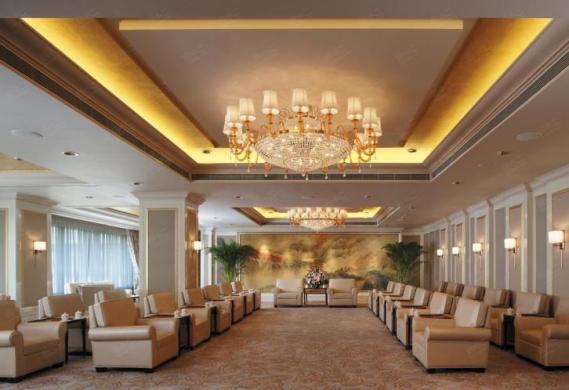 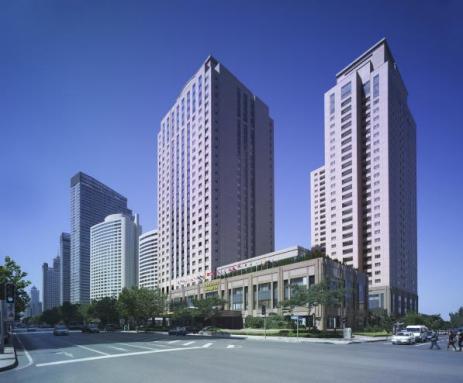 大连香格里拉酒店有限公司